Kijk goed naar de ballen. Teken een cirkel rond de kleinste voetbal – basketbal – tennisbal - baseball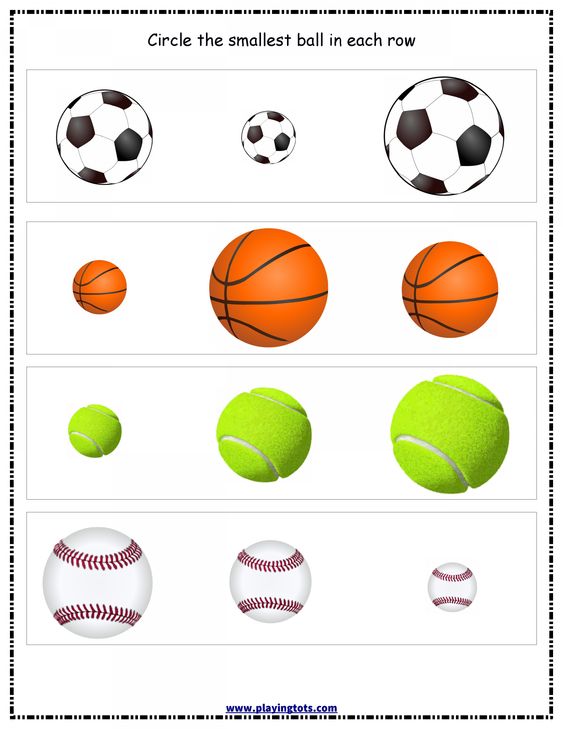 